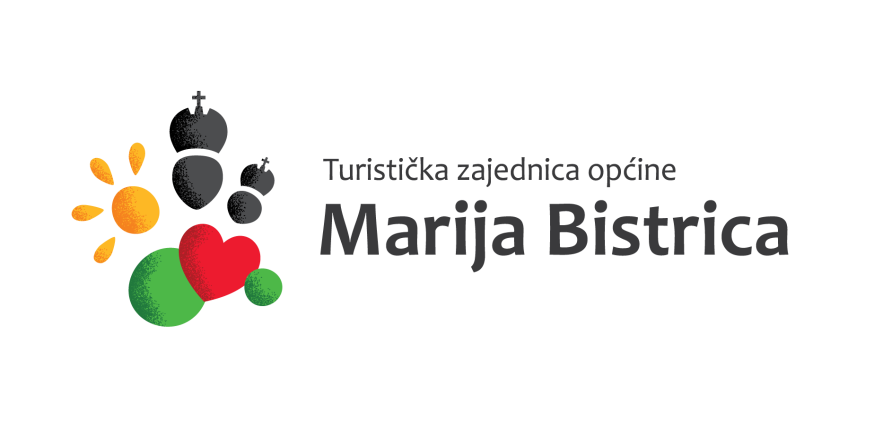 Ur.broj:15-2019-04 Marija Bistrica, 18.10.2019.PLAN NABAVE ZA 2020. GODINUPredsjednik Turističke zajednice općine Marija BistricaJosip Milički, ing.Redni brojEvidencijski broj nabaveCPV oznakaPredmet nabaveProcijenjena vrijednost nabava (ako je poznata) u kunamaVrsta postupka javne nabaveNaznaka sklapa li se ugovor javnoj nabavi ili okvirni sporazumPlanirani početak javne nabavePlanirano trajanje ugovora o javnoj nabavi ili okvirnog sporazuma1.JN/01/2079211100-7Usluge knjigovodstvenog servisa25.000,00jednostavnaUgovorSiječanj 2020.2020.2. JN/02/2063513000-8Usluge promidžbe i informiranja15.000,00jednostavnaUgovorLipanj – prosinac 2020.6 mjeseci3.JN/03/20300000000-9Stolno računalo4.800,00jednostavnaNarudžbenicaTravanj 2020.1 mjesec4.JN/04/2092312130-1Glazbeni nastup za Bistričku noć20.000,00JednostavnaUgovorSrpanj 2020.1 mjesec5.JN/05/2092312130-1Glazbeni nastup za Dan domovinske zahvalnosti20.000,00JednostavnaUgovorKolovoz 2020.1 mjesec6.JN/06/2092312130-1Glazbeni nastupi za Advent 2020.30.000,00JednostavnaUgovorProsinac 2020.1 mjesec7.JN/07/2092312130-1Glazbeni nastup za Doček u podne20.000,00JednostavnaUgovorProsinac2020.1 mjesec